Wird geladen...Wird geladen...Wird geladen...Wird geladen...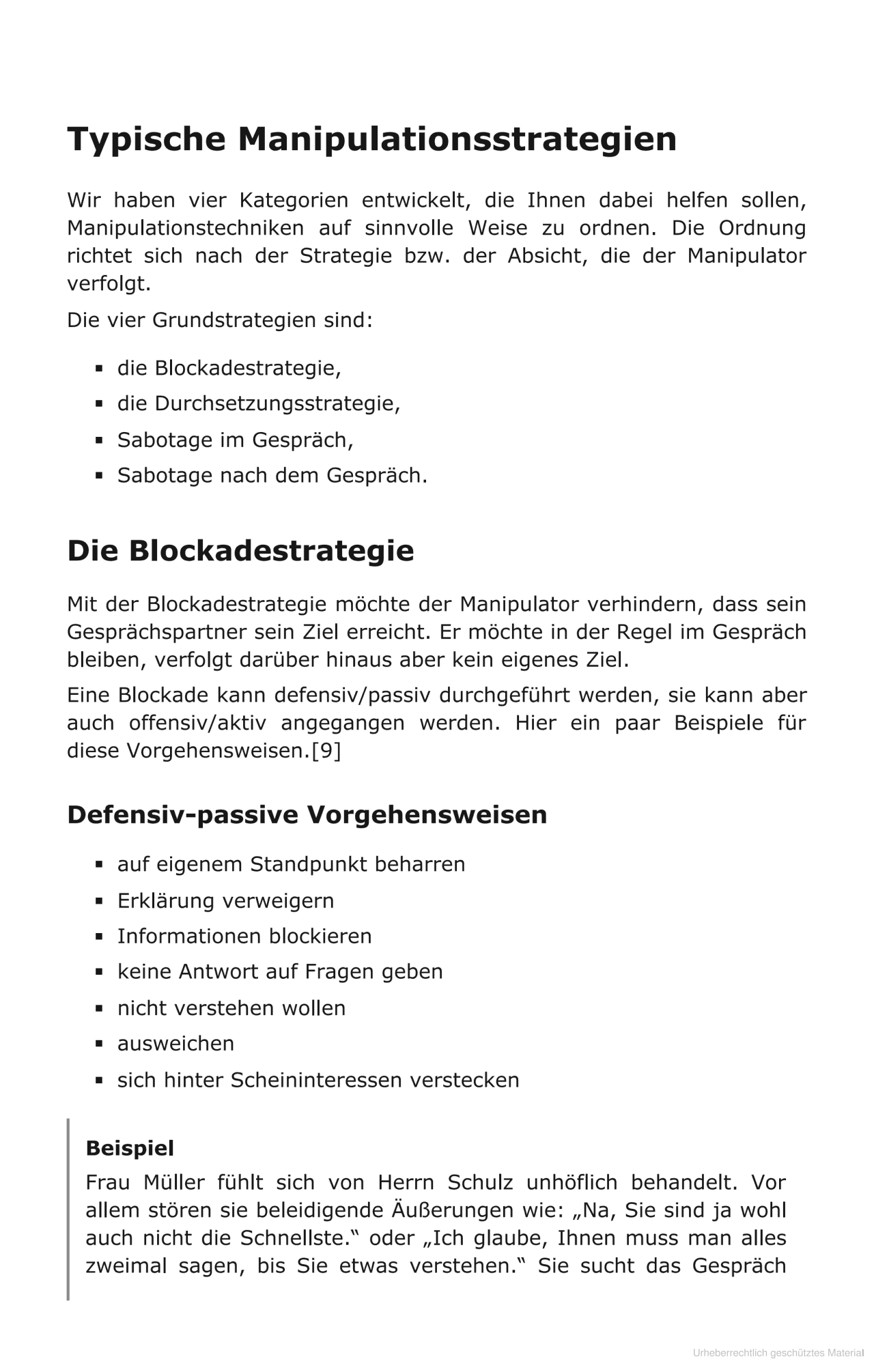 Wird geladen...Wird geladen...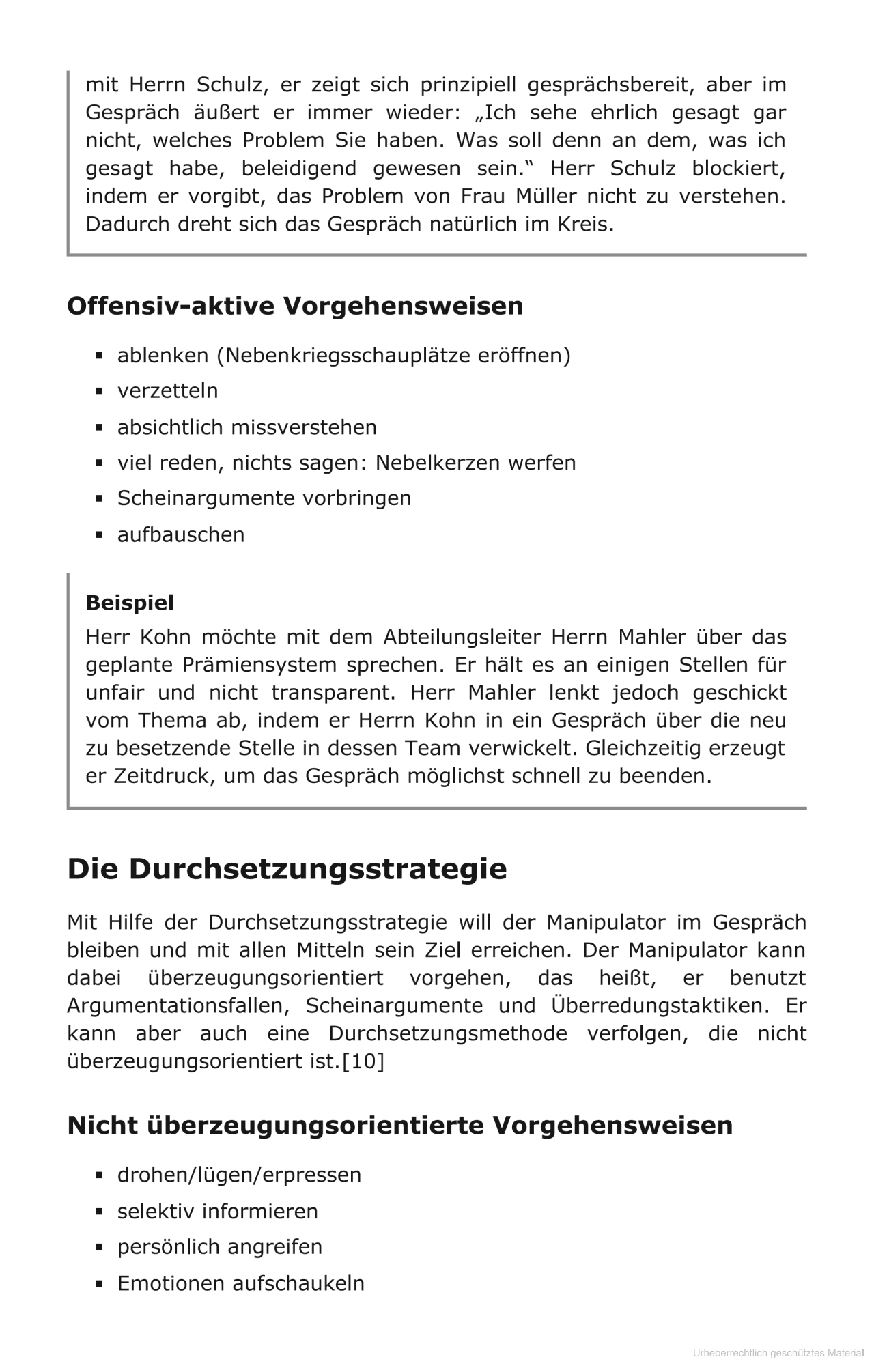 Wird geladen...Wird geladen...Wird geladen...Wird geladen...Wird geladen...Wird geladen...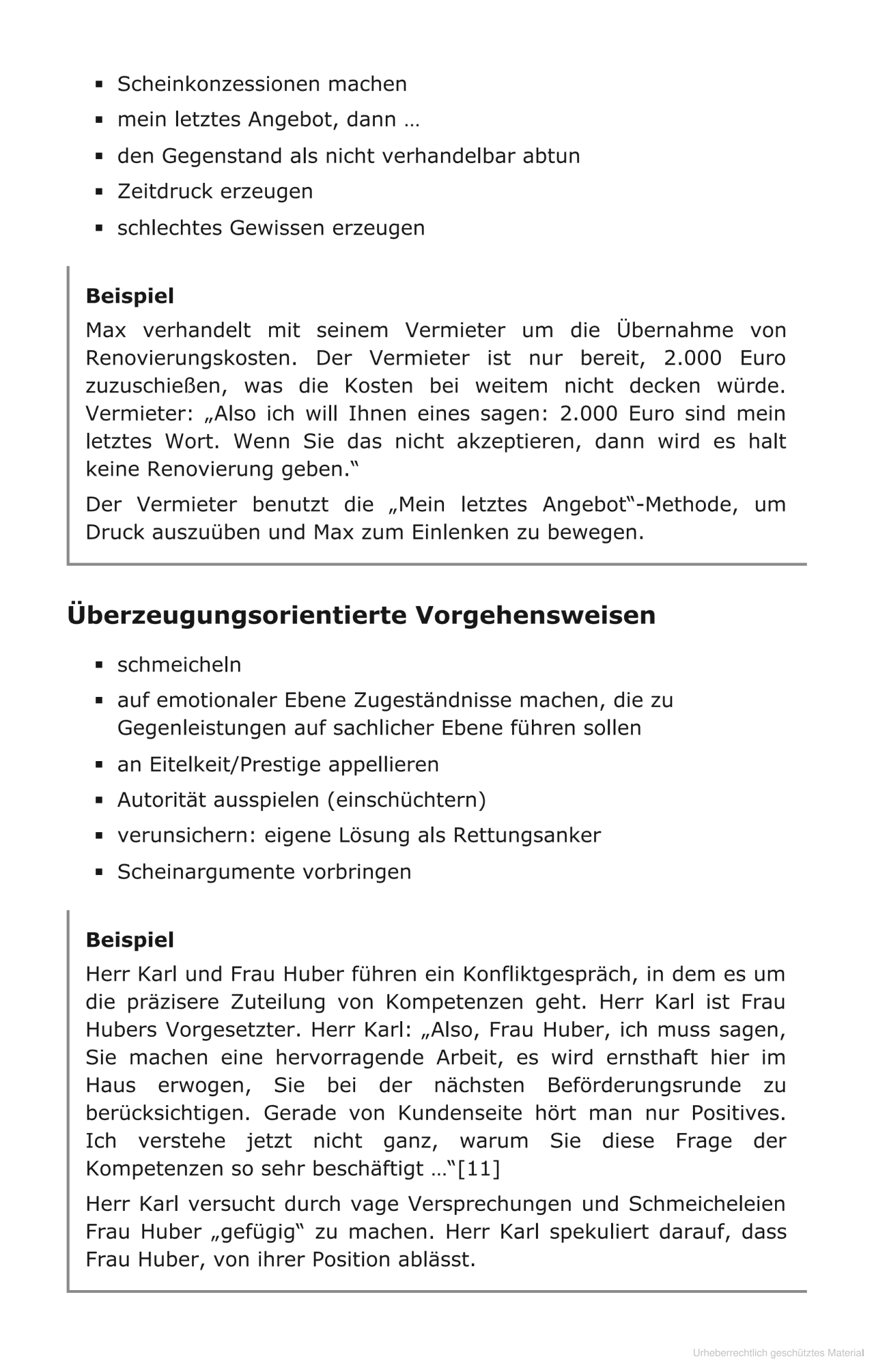 Wird geladen...Wird geladen...Favoriten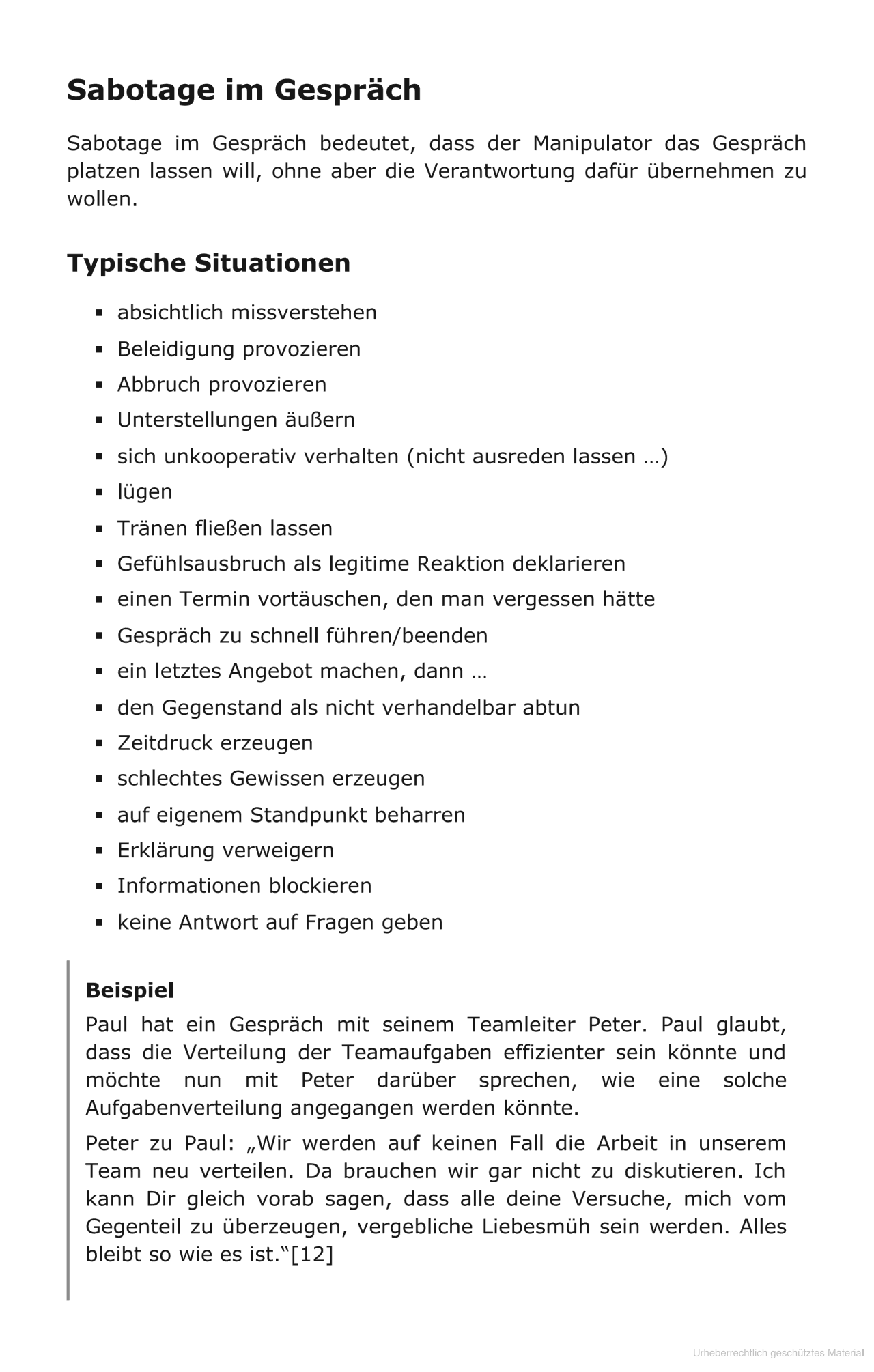 Aktuelle LektüreVorgemerktGelesenWird geladen...Wird geladen...Wird geladen...Wird geladen...Wird geladen...Wird geladen...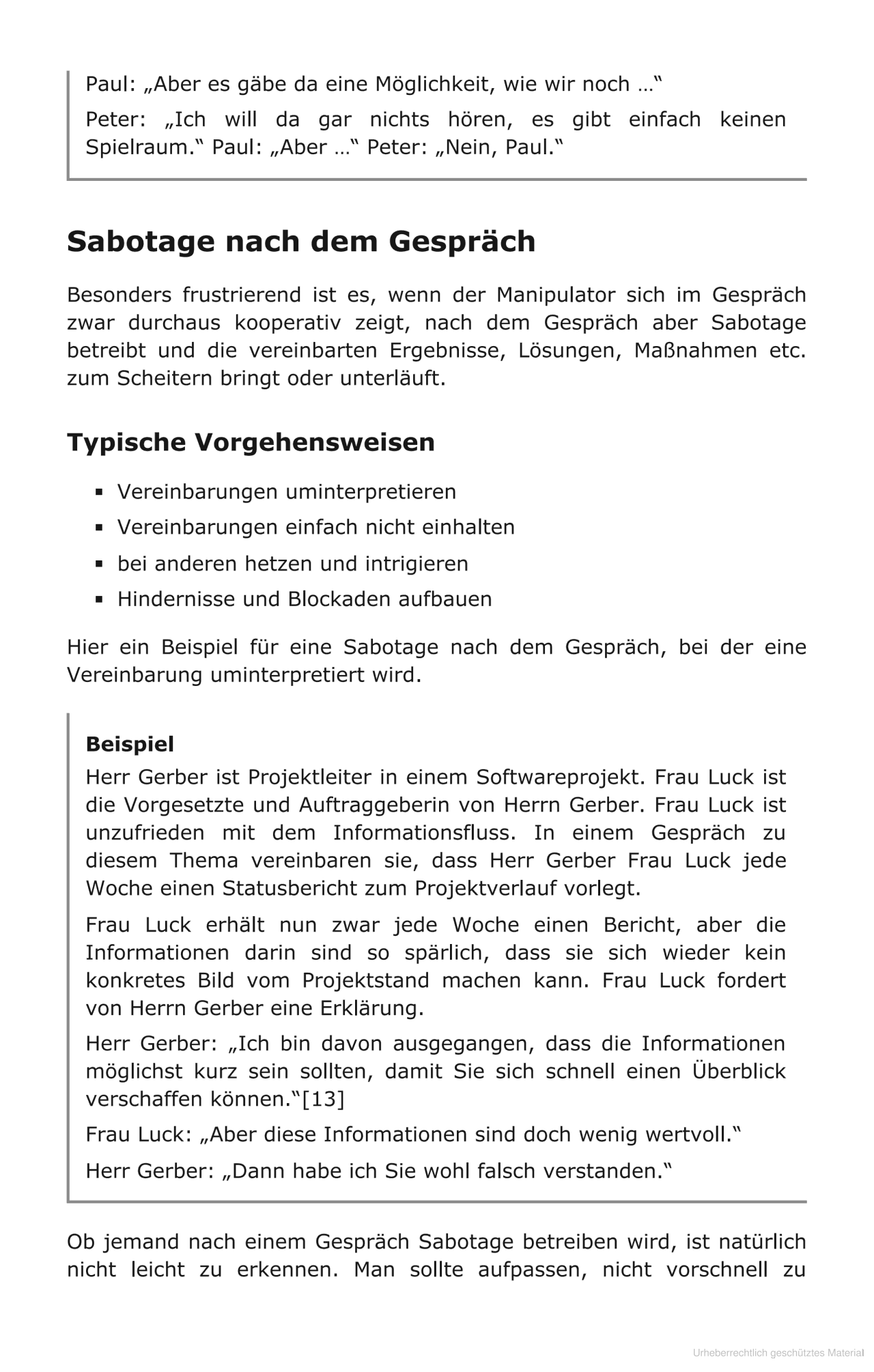 Wird geladen...Wird geladen...FavoritenAktuelle Lektüre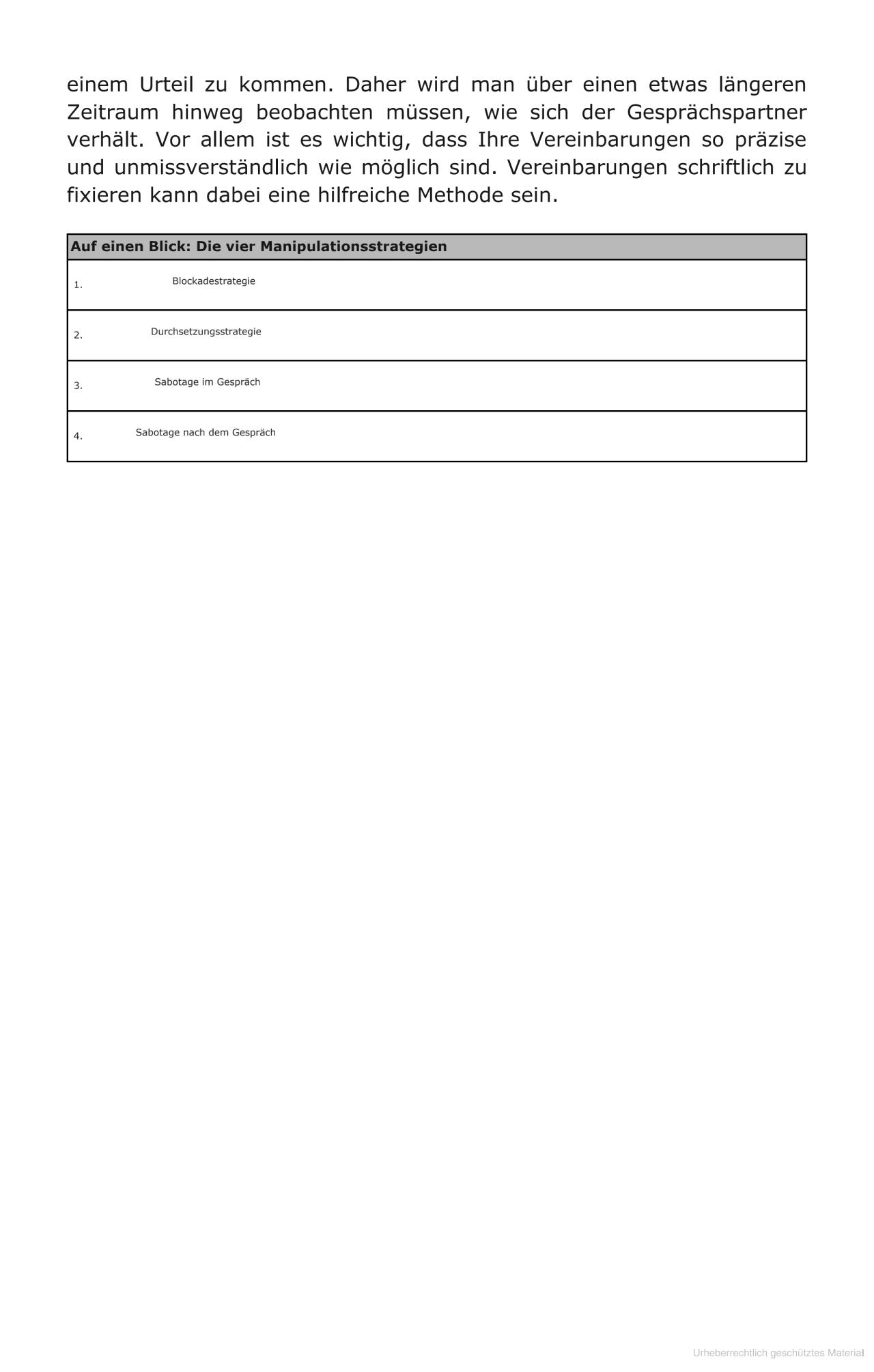 